Поселковая администрация сельского поселения «Поселок Детчино»Малоярославецкого  районаКалужской  областиПОСТАНОВЛЕНИЕ     «18» декабря 2018 г.      					                                            № 479О внесении изменений в муниципальную Программу«Развитие физической культуры и спорта в сельском поселении «Поселок Детчино»на 2017 -2021 годы»утвержденную ,постановлением поселковой администрациисельского поседения «Поселок Детчино» № 574 от 24.11.2016.         В соответствии  со статьей 179 Бюджетного Кодекса Российской Федерации, постановлением администрации сельского поселения «Поселок Детчино» от 01.11.2013 № 276 «Об утверждении Порядка принятия муниципальных программ сельского поселения «Поселок Детчино», их формирования и реализации и Порядка проведения оценки эффективности реализации муниципальных программ» для уточнения отдельных позиций муниципальной программы «Развитие физической культуры и спорта в сельском поселении «Поселок Детчино» на 2017-2021г.г.» утвержденную постановлением поселковой администрации сельского поседения «Поселок Детчино» № 574 от 24.11.2016, руководствуясь Уставом сельского поселения «Поселок Детчино»Поселковая администрация сельского поселения «Поселок Детчино»П О С Т А Н О В ЛЯ Е Т:1.Внести следующие изменения в Паспорт муниципальной программы « Развитие  физической культуры и спорта  в сельском поселении «Поселок Детчино» на 2017-2021г.г.»:      1.1.В раздел Паспорт муниципальной программы «Объемы и источники финансирования программы   внести изменения :2019 год 2787,6 тыс. рублей;2020 год-2760,0тыс. рублей;2021 год-2900,0 тыс. рублей2.Контроль за исполнением настоящего постановления возложить на главного специалиста поселковой администрации сельского поселения «Поселок Детчино» Гришину Н.А.3.Настоящее постановление вступает в силу с момента подписания и подлежит размещению на официальном сайте поселковой администрации сельского поселения «Поселок Детчино»Глава администрации сельского поселения«Поселок Детчино»                                                                                          Е.Л.Заверин                                             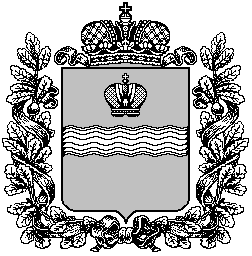 